Mateřská škola ŠikulkaPŘEHLED VÝCHOVNĚ VZDĚLÁVACÍ PRÁCE třída: Medvíďataod 24.1.2022TÉMA: SNÍH, LED, MRÁZ, NASTAL ZIMNÍ ČASPODTÉMA: ZIMNÍ RADOVÁNKY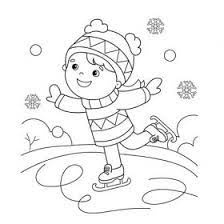 Cíl:Zima – roční období a vše, co k němu patříCo se děje v přírodě v zimě – sníh, déšť, vítr, led, ...Zimní sporty a co se může stát kdyby … Osvojování si pravidel mezi jednotlivci, ve skupiněVyjadřování vlastních postojů a názorů – nestydět se promluvitObsah:Zdokonalování se v pohybových schopnostech a dovednostech            Povídání, rozhovory, popis obrázků – co je pro zimu charakteristickéUčíme se zacházet s barvami, modelínou – jemná motorika rukyUpevňujeme kamarádské vztahy mezi jednotlivci i ve skupiněČinnosti:Povídání, rozhovory nad obrázky ročního období zimy, zimních sportůJaké na nás číhá v zimě nebezpečí, úrazyKalendář přírody – povídáme si, jaké je dnes počasí, vybíráme obrázkyHra Na lyžaře, Koulovaná, ...Hudebně pohybová hra s pohyby Na vrány, Na sněhulákaMalování, krouživé pohyby štětcem – SněhulákModelování – krouživé pohyby v dlaních – SněhulákStříhání, trhání, lepení - sníhPozorujeme, co se děje v příroděZpívání písniček o zimě: Huboval vrabčák na zimu                                                    Sněží, sněží, mráz kolem běží                                                    Válím, válím velkou kouli,...Překážková dráha, cvičení podle motivací, s náčiním, na nářadí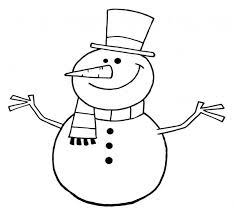 Básničky:SNĚHULÁKSněhuláček panáček, na hlavně má plecháček.Místo očí uhlíky, na kabátě knoflíky.Stojí tiše, stojí bos, červený má z mrkve nos. KOLEM ŠKOLKY CHODÍ MRÁZ                            ZIMA                   Kolem školky chodí mráz,                                          Zima, zima, zimička,rád by vlezl mezi nás.                                                  hází bílá peříčka.My se zimy nebojíme,                                                 Děti si je chytají,do školky ho nepustíme.                                              koule si z nich dělají. Však my na něj vyzrajeme, pořádně se oblečeme.                                            